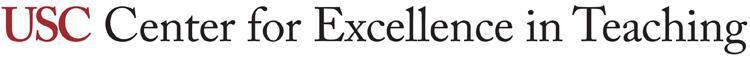 Student participation	WHAT IS THIS RESOURCE?A selection of literature resources discussing the impacts of active classroom participation on student learning.Dallimore, E., Hertenstein, J., & Platt, M. (2013). Impact of Cold-Calling on Student Voluntary Participation. Journal of Management Education, 37(3), 305–341. https://doi.org/10.1177/1052562912446067Significantly more students answer questions voluntarily in classes with high cold-calling, and the number of students voluntarily answering questions in high cold-calling classes increases over time.